Жила некогда одна вдова, и была она черна, как смола, и стара, как придорожный камень. И чем больше она старилась, тем моложе и красивее считала себя. У этой старухи был один-единственный слуга, по имени Буртумье. Они жили посреди лесов в огромном замке, где обитали летучие мыши и совы. У старухи в подземелье стояло семь бочонков, наполненных золотыми испанскими монетами, и каждое утро она просушивала свои сокровища на солнышке.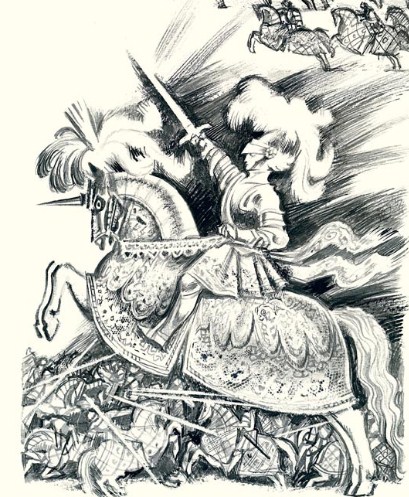 Однажды утром, когда она, по обыкновению, раскладывала на траве свое золото, мимо проезжал прекрасный рыцарь на черном коне.— Здравствуйте, госпожа! Что это вы делаете?— Прекрасный рыцарь, я сушу на солнце свое вдовье наследство.— Госпожа, наследство прекрасное, но хозяйка его еще лучше. Хотите выйти за меня замуж?— Прекрасный рыцарь, проезжай своей дорогой. Проезжай своей дорогой и возвращайся за мной в ночь четырех ненастий.Через год в полночь прекрасный рыцарь постучался в двери замка.— Эй, госпожа, проснитесь! Пора справлять нашу свадьбу.— Прекрасный рыцарь, какая сегодня погода?— Госпожа, дождь льет как из ведра.— Прекрасный рыцарь, проезжай своей дорогой. Еще не настало время выходить мне замуж.Через год в полночь прекрасный рыцарь снова постучался в двери замка.— Эй, госпожа, проснитесь! Пора справлять нашу свадьбу.— Прекрасный рыцарь, какая сегодня погода?— Госпожа, дождь льет как из ведра, буря завывает словно зверь.— Прекрасный рыцарь, проезжай своей дорогой. Еще не настало время выходить мне замужЧерез год в полночь прекрасный рыцарь снова постучался в двери замка.— Эй, госпожа, проснитесь! Пора справлять нашу свадьбу.— Прекрасный рыцарь, какая сегодня погода?— Госпожа, дождь льет как из ведра, буря завывает словно зверь, ветер вырывает с корнем деревья.— Прекрасный рыцарь, проезжай своей дорогой. Еще не настало время выходить мне замуж.Через год в полночь прекрасный рыцарь снова постучался в двери замка.— Эй, госпожа, проснитесь! Пора справлять нашу свадьбу.— Прекрасный рыцарь, какая сегодня погода?— Госпожа, дождь льет как из ведра, буря завывает словно ззерь, ветер вырывает с корнем деревья, идет частый град, и каждая градина величиной с кулак.— Прекрасный рыцарь, это ночь четырех ненастий. Скорее, скорее, пришло время справлять нашу свадьбу! Эй, Буртумье, поспеши! Выведи и оседлай свою белую кобылу.— Эй, Буртумье, седлай, седлай,Осла моего скорее седлай!Через час старуха в подвенечном наряде, Буртумье и прекрасный рыцарь вскачь неслись по лесу. Дождь лил как из ведра, буря завывала словно зверь, ветер вырывал с корнем деревья, шел частый град, и каждая градина была величиной с кулак— Эй, Буртумье, стегай, стегай,Осла моего сильнее стегай!— Хорошо, госпожа!— Эй, Буртумье, стегай, стегай,Осла моего сильнее стегай!Буртумье, какая прекрасная погода!— Да, госпожа!— Эй, Буртумье, стегай, стегай,Осла моего сильнее стегай!Буртумье, видишь ты эти огни в лесу?— Да, госпожа, нас преследуют волки. Их глаза сверкают в непроглядной тьме.— Эй, Буртумье, стегай, стегай,Осла моего сильнее стегай!Нет. Буртумье! Это прекрасный рыцарь велел осветить дорогу в мою честь. Как он богат! Как он любит меня!— Да, госпожа!— Эй, Буртумье, стегай, стегай,Осла моего сильнее стегай!Буртумье, слышишь ты завывание в лесу?— Да, госпожа, это волки воют от голода. Они угрожают нам.— Эй, Буртумье, стегай, стегай,Осла моего сильнее стегай!Нет, Буртумье! Это прекрасный рыцарь устроил в мою честь праздник. Как он богат! Как он любит меня!Тут волки набросились на старуху и на ее осла. Буртумье схватился за меч, но прекрасный рыцарь остановил его:— Буртумье, пусть эти звери вволю наедятся. Ты не пожалеешь об этом!Когда волки насытились и ушли, прекрасный рыцарь сказал.— Буртумье, слезь с коня и посмотри, что осталось от старухи и ее осла.— Прекрасный рыцарь, от старухи осталась золотая нога, от осла остались четыре золотые подковы с алмазными гвоздями.— Буртумье, возьми их себе. Забирай все — и скорее в путь!Они оба вернулись в замок старухи и жили там богато и счастливо.